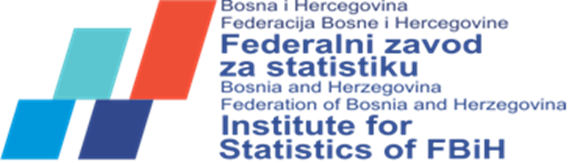 METODOLOŠKO UPUTSTVOMJESEČNO ISTRAŽIVANJE O OTKUPU PROIZVODA POLJOPRIVREDE I RIBARSTVA OD PORODIČNIH/OBITELJSKIH POLJOPRIVREDNIH PROIZVOĐAČA (TRG-31)SARAJEVO, 2017.Izdavač: Federalni zavod za statistiku, Zelenih beretki 26, 71000 SarajevoTelefon/Faks: +387 33 20 64 52Elektronska pošta/E-mail: fedstat@fzs. baInternetska stranica/Web site: http//www.fzs.baOdgovara: Doc. dr. Emir Kremić, direktorMetodološke osnove pripremili: Sanja Ambrožić, pomoćnik direktora za sektor poslovnih statistika	 	          Fehrija Mehić, šef u Odsjeku za statistiku poljoprivrede, šumarstva, ribarstva i okoliša                                                         Damir Omanović, viši stručni saradnik za statistiku poljoprivrede, poljoprivrednih cijena i                        okoliša u poljoprivredi Molimo korisnike da prilikom korišćenja podataka navedu izvorPREDGOVORFederalni zavod za statistiku objavljuje metodologiju za „Mjesečni izvještaj o otkupu proizvoda poljoprivrede i ribarstva od porodičnih/obiteljskih poljoprivrednih proizvođača (TRG-31)“.Federalni zavod za statistiku ulaže velike napore s ciljem razvoja modernog statističkog sistema. Ovo metodološko uputstvo namijenjeno je svim korisnicima koje zanima način provođenja istraživanja. To se prije svega odnosi na domaće institucije i korisnike statističkih podataka, kao što su donosioci odluka, poslovni subjekti, istraživačke ustanove i šira javnost, kao i ključni korisnici u EU i ostale međunarodne organizacije. Pored toga, ovaj metodološki dokument namijenjen je osobama direktno uključenim u proces provođenja istraživanja, odnosno zaposlenicima u Federalnom zavodu za statistiku, kao i izvještajnim jedinicama.1. PRAVNI OSNOVStatističko istraživanje, Mjesečni izvještaj o otkupu proizvoda poljoprivrede i ribarstva od porodičnih/obiteljskih poljoprivrednih proizvođača (TRG-31) se sprovodi u skladu sa Zakonom o statistici u Federaciji BiH ("Službene novine FBiH", br. 63/3 i 9/09) i Godišnjim planom o provođenja statističkih istraživanja od interesa za Federaciju Bosne i Hercegovine.2. METODOLOŠKE OSNOVE2.1 CILj I SADRŽAJCilj istraživanja je da se obezbijede podaci o otkupu proizvoda poljoprivrede i ribarstva od porodičnih/obiteljskih poljoprivrednih proizvođača, po grupama proizvoda i proizvodima prema teritoriji na kojoj je otkup izvršen, izraženom u količini i vrijednosti. U tu svrhu, ovom istraživanjem se prikupljaju sljedeći podaci za poljoprivredne proizvode, odnosno grupe proizvoda:1. Količina poljoprivrednih proizvoda otkupljenih u toku izvještajnog perioda,2. Vrijednost poljoprivrednih proizvoda otkupljenih u toku izvještajnog perioda,3. Prosječna cijena po jedinici mjere poljoprivrednih proizvoda otkupljenih u toku izvještajnog perioda.Rezultati dobijeni na osnovu ovog izvještaja se koriste za dobivanje podataka o otkupljenim količinama, vrijednostima i prosječnim cijenama poljoprivrednih proizvoda za potrebe nacionalnih računa, izračunavanje indeksa fizičkog obima poljoprivredne proizvodnje, ekonomskih računa u poljoprivredi i indeksa cijena poljoprivrednih proizvoda.2.2 JEDINICE POSMATRANjA/PROMATRANJAOvim istraživanjima prikupljaju se podaci o otkupu i prodaji poljoprivrednih proizvoda: količina (u tonama, hilj. kom., hilj. lit), vrijednost (u KM) i prosječne cijene (u KM)  poljoprivrednih proizvoda za referentni mjesec. Jedinice posmatranja su poslovni subjekti-pravne osobe i dijelovi poslovnih osoba koji otkupljuju poljoprivredne proizvode neposredno od porodičnih poljoprivrednih gazdinstava/gospodarstava.2.3 OBUHVAT ISTRAŽIVANJA (IZVJEŠTAJNE JEDINICE)Statističim istraživanjem su obuhvaćeni poslovni subjekti-pravne osobe i dijelovi pravnih osoba koji otkupljuju poljoprivredne proizvode neposredno od porodičnih/obiteljskih proizvođača/ gazdinstava u cilju prodaje ili prerade otkupljenih proizvoda razvrstani u Područja C i G prema KDBiH 2010. Adresar izvještajnih jedinica za ovaj izvještaj formira se na osnovu Statističkog poslovnog registra (SPR).2.4 METODPrikupljanje podataka provodi se izvještajnim metodom tj. obracsem. Svaka izvještajna jedinica na obrascu, na osnovu svoje poslovne evidencije dokumentacije, upisuje količine, vrijednost i prosječnu cijenu po jedinici mjere otkupljenih poljoprivrednih proizvoda. Izvještajne jedinice dostavljaju podatke za sve svoje poslovne jedinice. Izvještavanje se provodi u mjesečnoj periodici. 2.5 ROKOVI ZA PRIKUPLjANjE PODATAKAIzvještajne jedinice, popunjene obrasce dostavljaju Kantonalnim službama za statistiku Federalnog zavoda za statistiku Federacije Bosne i Hercegovine. Rok za dostavu upitnika izvještajnim jedinicama je 5 dana po isteku izvještajnog mjeseca. Kantonalne službe za statistiku FZS prekontrolisane izvještaje dostavljaju 10 dana po isteku izvještajnog mjeseca Federalnom zavodu za statistiku u Sarajevu. Rok za izradu saopćenja je 25 dana po isteku referentnog mjeseca.2.6 IZVORI ZA PRIKUPLjANjE PODATAKA Izvori za sastavljanje izvještaja su knjigovodstvena i druga dokumentacija kojom raspolažu izvještajne jedinice koje sastavljaju izvještaje.3. DEFINICIJE3.1 OSNOVNI POJMOVIPod otkupom poljoprivrednih proizvoda od porodičnih poljoprivrednih proizvođača podrazumijeva se kupovina poljoprivrednih proizvoda neposredno od porodičnih poljoprivrednih proizvođača/gazdinstava koju vrše poslovni subjekti, poljoprivredne i druge organizacije u cilju prodaje, dorade ili prerade. Otkupom poljoprivrednih proizvoda od poljoprivrednih proizvođača/gazdinstava obuhvaćeni su sljedeći vidovi otkupa:slobodan otkup – kupovina poljoprivrednih proizvoda iz samostalne proizvodnje porodičnih gazdinstava, ostvarena na osnovu slobodne ponude i tražnje,ugovoreni otkup – preuzimanje poljoprivrednih proizvoda od porodičnih poljoprivrednih proizvođača/ gazdinstava na osnovu ugovora sa otkupnim i drugim organizacijama o preuzimanju i isporuci određenih proizvoda (žito, industrijsko bilje, stoka, mlijeko itd.),otkup iz organizirane/organizovane proizvodnje – preuzimanje poljoprivrednih proizvoda koji potiču iz ugovorom regulisane proizvodnje, saradnje porodičnih poljoprivrednih proizvođača/gazdinstava sa poslovnim subjektima, poljoprivrednim i drugim organizacijama (kooperacija) i preuzimanje poljoprivrednih proizvoda od udruženih zemljoradnika.Pod vrijednošću otkupa poljoprivrednih proizvoda od porodičnih/obiteljskih poljoprivrednih proizvođača podrazumijeva se vrijednost otkupljenih proizvoda, obračunatih prema cijenama po kojima su otkupne organizacije plaćale preuzete proizvode. U vrijednost otkupa uključen je isplaćeni avans za preuzete proizvode. Iz vrijednosti otkupa isključeni su troškovi otkupnih organizacija oko preuzimanja, prevoza do magacina, čuvanja i uskladištenja otkupljenih proizvoda. Vrijednost otkupa ne sadrži PDV naknadu, kao i premije koje porodično poljoprivredno gazdinstvo dobija na ime isporučenih količina određenih proizvoda.Prosječne otkupne cijene poljoprivrednih proizvoda izračunate su na osnovu podataka o količinama i vrijednosti poljoprivrednih proizvoda, otkupljenih od porodičnih gazdinstava. Iz prosječnih otkupnih cijena isključeni su transportni i ostali troškovi koji nastaju u prometu poljoprivrednih proizvoda, kao i rabat i ostale povlastice koje proizvođači odobravaju kupcima.4. ORGANIZACIJA SPROVOĐENjA I ORGANI ZA SPROVOĐENjE STATISTIČKE AKTIVNOSTIU pripremama i provođenju ove statističke aktivnosti učestvuju Federalni zavod za statistiku FBiH – Odjeljenje za statistiku poljoprivrede, šumarstva i ribarstva i sve Kantonalne službe Federalnog zavoda za statistiku Federacije Bosne i Hercegovine.Federalni zavod za statistiku Federacije Bosne i Hercegovine, odnosno Odjeljenje za statistiku poljoprivrede, šumarstva, ribarstva i okoliša na bazi utvrđene metodologije, sastavlja uputstva za organizaciju i provođenje aktivnosti, štampa obrasce i uputstva neophodna za realizaciju aktivnosti, dostavlja informacije za ažuriranje adresara, dostavlja obrasce izvještajnim jedinicama preko Kantonalnih službi Federalnog zavoda za statistiku FBiH, vrši kontrolu izvještaja – ispravnost podataka, obrađuje i unosi podatke i objavljuje rezultate statističkog istKantonalne službe Federalnog zavoda za statistiku Federacije BiH dostavljaju upitnike izvještajnim jedinicama, pružaju pomoć izvještajnim jedinicama kod sastavljanja izvještaja i prikupljaju izvještaje.5. INSTRUMENTARIJ 5.1 UPITNIKZa provođenje mjesečnog istraživanja o otkupu poljoprivrednih proizvoda od porodičnih gazdinstava koristi se Mjesečni izvještaj o otkupu proizvoda poljoprivrede i ribarstva od porodičnih/obiteljskih poljoprivrednih proizvođača (TRG-31).5.2 UPUTSTVO ZA POPUNjAVANjE UPITNIKAUputstvo za popunjavanje izvještaja o otkupu proizvoda poljoprivrede i ribarstva od porodičnih/obiteljskih poljoprivrednih proizvođača TRG-31 dato je u okviru upitnika.6. PUBLIKOVANjE/PUBLICIRANJE PODATAKA 1. Saopćenje/Saopštenje – Prodaja i otkup poljoprivrednih proizvoda u Federaciji BiH2. Mjesečni statistički pregled Federacije Bosne i Hercegovine 3. Statistički godišnjak Federacije Bosne i Hercegovine4. Web stranica Federalnog zavoda za statistiku FBiH www.fzs.ba